2022年研究心理测试操作说明心理测试是帮助个体更好了解自我身心状况的机会，请大家如实填写。第一步：打开浏览器（建议谷歌浏览器），复制黏贴此链接网址根据当天复试工作人员提供为准第二步：回车后会看到如下登录界面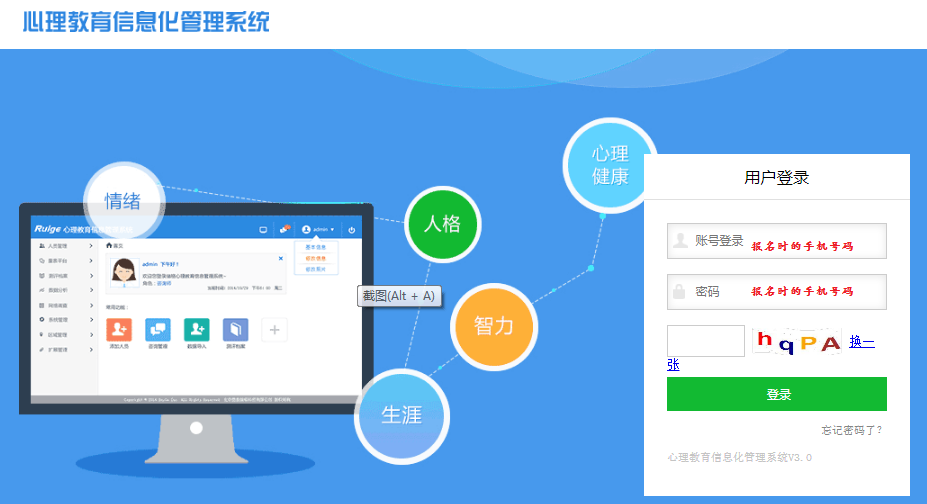 第三步：登录成功后需要填写个人背景信息，带*的为必填项，最下面的机构信息请选择湖州师范学院第四步：点击 心理测评 按钮                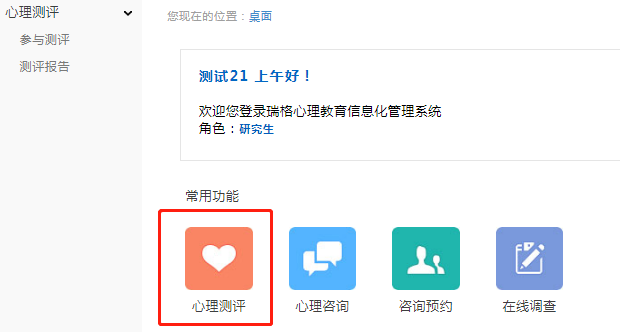 第五步：








第五步：依次完成以下3个量表，每个量表全部题目填写完毕，均须点击 右上角的 提交试卷 按钮


第六步：退出登录，关闭网页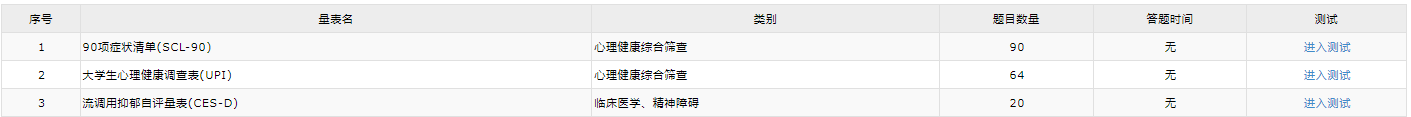 